大分県自動車関連企業会 事務局　行（FAX　097-506-1753）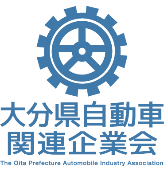 E-mail 　oita@kigyokai.jp（電子メールでの送付の際、件名を「機械保全保守セミナー申込み」としてください）第１回機械保全保守セミナー（初級）　９月２１日（水）参加申込書申込締切：９月８日（木）参加は無料、受講は各社３名まで先着順です。定員３０名。必要事項をご記入の上、本紙を電子メールにて返送してください。定員になり次第締め切りといたします。記載のメールアドレスは記載間違いのないようご注意ください。【お問い合わせ先】大分県自動車関連企業会事務局　楢原・工藤　 電話　097-506-3274　FAX　097-506-1753企業・機関名申込担当者部署名・氏名電話番号Eメール№参加者氏名部署名・役職１１メールアドレス：メールアドレス：２２メールアドレス：メールアドレス：３３メールアドレス：メールアドレス：